معرفی طرح                اعضای تیم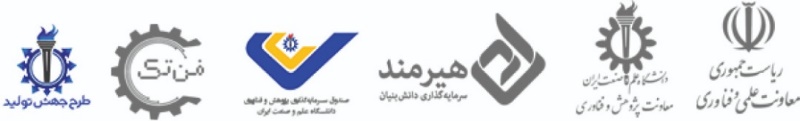 مأموریت، چشم‌انداز و اهدافتوصیف طرحمدل کسب‌وکار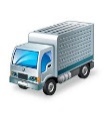 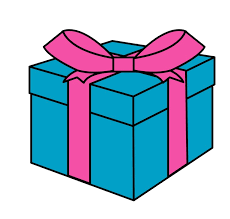 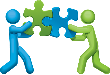 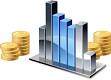 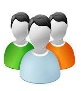 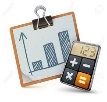 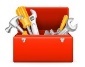 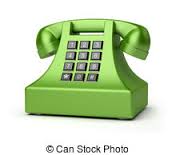 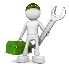 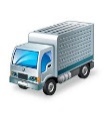 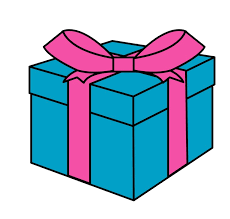 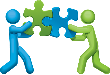 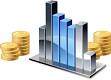 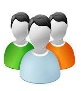 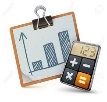 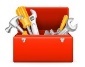 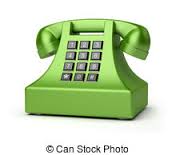 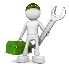 برنامه‌های بازاریابیبرنامه‌های عملیاتی و تولیدبرنامه زمانیتحلیل مالیپیشنهاداتدر اين بخش پيشنهادات موجود در زمينه سرمايه مورد نياز، نحوه جذب سرمايه، مصرف وجوه، برگشت سرمايه و مواردي از اين قبيل مطرح ميگردد.پیوست‌هادربرگيرنده اطلاعات تکميلي در زمينه طرح نظیر سوابق افراد کلیدی، مدارک مربوط به تولید، توصیفات بیشتر در مورد ایده/ کالا/ خدمت، اسناد تحلیل‌های مالی و ساير اطلاعات مهم و مرتبط.عنوان طرح به فارسیعنوان طرح به انگلیسیچکیده طرحچکیده طرحچکیده طرحچکیده طرحچکیده طرحچکیده طرحچکیده طرحچکیده طرحچکیده طرحچکیده طرح(بیان اجمالی ایده/ کالا/ خدمت، خلاصه‌ای از اهداف، بازار هدف، مزیت رقابتی و الزامات بودجه‌ای)(بیان اجمالی ایده/ کالا/ خدمت، خلاصه‌ای از اهداف، بازار هدف، مزیت رقابتی و الزامات بودجه‌ای)(بیان اجمالی ایده/ کالا/ خدمت، خلاصه‌ای از اهداف، بازار هدف، مزیت رقابتی و الزامات بودجه‌ای)(بیان اجمالی ایده/ کالا/ خدمت، خلاصه‌ای از اهداف، بازار هدف، مزیت رقابتی و الزامات بودجه‌ای)(بیان اجمالی ایده/ کالا/ خدمت، خلاصه‌ای از اهداف، بازار هدف، مزیت رقابتی و الزامات بودجه‌ای)(بیان اجمالی ایده/ کالا/ خدمت، خلاصه‌ای از اهداف، بازار هدف، مزیت رقابتی و الزامات بودجه‌ای)(بیان اجمالی ایده/ کالا/ خدمت، خلاصه‌ای از اهداف، بازار هدف، مزیت رقابتی و الزامات بودجه‌ای)(بیان اجمالی ایده/ کالا/ خدمت، خلاصه‌ای از اهداف، بازار هدف، مزیت رقابتی و الزامات بودجه‌ای)(بیان اجمالی ایده/ کالا/ خدمت، خلاصه‌ای از اهداف، بازار هدف، مزیت رقابتی و الزامات بودجه‌ای)(بیان اجمالی ایده/ کالا/ خدمت، خلاصه‌ای از اهداف، بازار هدف، مزیت رقابتی و الزامات بودجه‌ای)محور طرحمحور طرحمحور طرحمحور طرحمحور طرحمحور طرحمحور طرحمحور طرحمحور طرحمحور طرحاینترنت و موبایلفضای مجازیفضای مجازیفضای مجازیفناوری اطلاعات و ارتباطاتزیرساخت سازمانیزیرساخت سازمانیزیرساخت سازمانیاینترنت و موبایلتجارت الکترونیکیتجارت الکترونیکیتجارت الکترونیکیفناوری اطلاعات و ارتباطاتامنیتامنیتامنیتاینترنت و موبایلبازیبازیبازیفناوری اطلاعات و ارتباطاتنرم‌افزار سازمانینرم‌افزار سازمانینرم‌افزار سازمانیاینترنت و موبایلرسانهرسانهرسانهفناوری اطلاعات و ارتباطاتمهندسی اطلاعاتمهندسی اطلاعاتمهندسی اطلاعاتعلوم بهداشتی و درمانیخدمات توسعه محصولات داروییخدمات توسعه محصولات داروییخدمات توسعه محصولات داروییصنایع پیچیدهرباتیکرباتیکرباتیکعلوم بهداشتی و درمانیتجهیزات بهداشتی درمانی، مهندسی پزشکیتجهیزات بهداشتی درمانی، مهندسی پزشکیتجهیزات بهداشتی درمانی، مهندسی پزشکیصنایع پیچیدهمهندسی الکترونیک و مخابراتمهندسی الکترونیک و مخابراتمهندسی الکترونیک و مخابراتعلوم بهداشتی و درمانیتجهیزات بهداشتی درمانی، مهندسی پزشکیتجهیزات بهداشتی درمانی، مهندسی پزشکیتجهیزات بهداشتی درمانی، مهندسی پزشکیصنایع پیچیدهکارخانجات و صنایع تولید انبوهکارخانجات و صنایع تولید انبوهکارخانجات و صنایع تولید انبوهعلوم بهداشتی و درمانیخدمات IT بهداشتی درمانیخدمات IT بهداشتی درمانیخدمات IT بهداشتی درمانیصنایع پیچیدهکنترل و اتوماسیونکنترل و اتوماسیونکنترل و اتوماسیونبایوتکنولوژیبایوتکنولوژیبایوتکنولوژیبایوتکنولوژینانوتکنولوژینانوتکنولوژینانوتکنولوژینانوتکنولوژیسایرسایرسایرسایرحوزه کاربری طرححوزه کاربری طرححوزه کاربری طرححوزه کاربری طرححوزه کاربری طرححوزه کاربری طرححوزه کاربری طرححوزه کاربری طرححوزه کاربری طرححوزه کاربری طرحسلامتسلامتبهداشتمدیریت منابع طبیعیمدیریت منابع طبیعیانرژیسلامتسلامتتجهیزاتمدیریت منابع طبیعیمدیریت منابع طبیعیآبسلامتسلامتدارومدیریت منابع طبیعیمدیریت منابع طبیعیمحیط زیستسلامتسلامتپیشگیریمدیریت منابع طبیعیمدیریت منابع طبیعیسایر (خاک، ...)سبک زندگیسبک زندگیسبک زندگیسرویس‌های مالیسرویس‌های مالیسرویس‌های مالیسایرسایرسایرمشخصات عضو هیئت‌علمی متقاضیمشخصات عضو هیئت‌علمی متقاضیمشخصات عضو هیئت‌علمی متقاضیمشخصات عضو هیئت‌علمی متقاضینام و نام خانوادگیدانشکدهرتبه علمیزمینه تخصصیتلفن همراهپست الکترونیکآدرس پستیمشخصات اعضای تیم نوآورمشخصات اعضای تیم نوآورمشخصات اعضای تیم نوآورمشخصات اعضای تیم نوآورمشخصات اعضای تیم نوآورمشخصات اعضای تیم نوآورمشخصات اعضای تیم نوآورمشخصات اعضای تیم نوآورردیفنام و نام خانوادگیسطح و رشته تحصیلاتتخصصمسئولیت در تیم درصد مالکیتنوع همکاریاطلاعات تماس1پست الکترونیک11شماره تماس12پست الکترونیک22شماره تماس23پست الکترونیک33شماره تماس34پست الکترونیک44شماره تماس4مأموریتمأموریت(بیان فلسفه وجودی ایده/ کالا/ خدمت، نحوه تحقق فلسفه وجودی، گستره و مخاطبان، تعهدات نسبت به مشتریان، ارزش‌ها و مزیت رقابتی)(بیان فلسفه وجودی ایده/ کالا/ خدمت، نحوه تحقق فلسفه وجودی، گستره و مخاطبان، تعهدات نسبت به مشتریان، ارزش‌ها و مزیت رقابتی)چشم‌اندازچشم‌انداز(بیان گستره جغرافیایی، افق زمانی و ...)(بیان گستره جغرافیایی، افق زمانی و ...)اهداف (اهداف متصور در راستای دستیابی به چشم‌انداز)اهداف (اهداف متصور در راستای دستیابی به چشم‌انداز)اهداف بازاریابی(مشخص شود كه قرار است اين ایده/ کالا/ خدمت (در صورت عملیاتی شدن) در 10 سال آينده چه سهم از بازار را از آن خود كند)اهداف عملیاتی(مشخص شود كه قرار است اين ایده/ کالا/ خدمت (در صورت عملیاتی شدن) در 10 سال آينده به چه میزان عملیاتی شود)اهداف نیروی انسانی(مشخص شود كه قرار است اين ایده/ کالا/ خدمت (در صورت عملیاتی شدن) در 10 سال آينده چه تعداد نيروي انساني به‌كار گيرد)اهداف مالی(مشخص شود كه قرار است اين ایده/ کالا/ خدمت (در صورت عملیاتی شدن) در 10 سال آينده چه مقدار سود مالي مدنظر قرار دهد)سایر اهداف(در صورتي كه اهداف فوق نتواند به‌تنهايي چشم‌انداز را محقق نمايد، ساير اهداف مورد نياز بايد ذكر شود)خصوصيات و کاربردهاي ایده/ کالا/ خدمتخصوصيات و کاربردهاي ایده/ کالا/ خدمتخصوصيات و کاربردهاي ایده/ کالا/ خدمت(توصیفات لازم در خصوص ویژگی‌ها و کاربردهای ایده/ کالا/ خدمت و نیز ویژگی‌های متمایزکننده این طرح با طرح‌های مشابه)(توصیفات لازم در خصوص ویژگی‌ها و کاربردهای ایده/ کالا/ خدمت و نیز ویژگی‌های متمایزکننده این طرح با طرح‌های مشابه)(توصیفات لازم در خصوص ویژگی‌ها و کاربردهای ایده/ کالا/ خدمت و نیز ویژگی‌های متمایزکننده این طرح با طرح‌های مشابه)موانع و مشکلات پیاده‌سازی ایده/ کالا/ خدمتموانع و مشکلات پیاده‌سازی ایده/ کالا/ خدمتموانع و مشکلات پیاده‌سازی ایده/ کالا/ خدمت(موانع و مشکلات پیاده‌سازی طرح و نیز راهکار پیشنهادی متصور برای مقابله با آن)(موانع و مشکلات پیاده‌سازی طرح و نیز راهکار پیشنهادی متصور برای مقابله با آن)(موانع و مشکلات پیاده‌سازی طرح و نیز راهکار پیشنهادی متصور برای مقابله با آن)سطح آمادگی فناوری (TRL) در مقطع کنونیسطح آمادگی فناوری (TRL) در مقطع کنونیسطح آمادگی فناوری (TRL) در مقطع کنونیTRLتوضیحسطح طرح شما1اصول پایه‌ای علمی به منظور تبدیل شدن طرح به کاربردهای عملی (در آینده) وجود دارد.2مفهوم یا کاربرد طرح از طریق ایده‌پردازی فرموله شده است.3مفهوم/ کاربرد طرح از طریق تحلیل و آزمایش به منظور تایید ایده اولیه آغاز و به اثبات مفهومی ختم شده است.4نمونه اولیه و آزمایشگاهی طرح در محیط آزمایشگاهی ساخته شده است.5نمونه اولیه و آزمایشگاهی طرح در محیطی که به محیط عملکرد واقعی شباهت دارد، ساخته شده است. 6نمونه کارآمد طرح در محیطی که به محیط عملکرد واقعی شباهت دارد، ساخته شده است. 7عملکرد نمونه طرح در محیط واقعی تایید شده است.8نمونه طرح واقعی کامل ‌شده و به شرایط لازم برای کاربرد عملیاتی دست پیدا کرده است. 9طرح به تولید در مقیاس انبوه / راهاندازی خط تولید رسیده است.سایر توصیفات لازمسایر توصیفات لازمسایر توصیفات لازمتجزیه و تحلیل مشتریانتجزیه و تحلیل مشتریانتجزیه و تحلیل مشتریانتجزیه و تحلیل مشتریانتجزیه و تحلیل مشتریانتجزیه و تحلیل مشتریانتجزیه و تحلیل مشتریانتجزیه و تحلیل مشتریانتجزیه و تحلیل مشتریانتجزیه و تحلیل مشتریانتجزیه و تحلیل مشتریانتجزیه و تحلیل مشتریانتجزیه و تحلیل مشتریانتجزیه و تحلیل مشتریانتجزیه و تحلیل مشتریانتجزیه و تحلیل مشتریانتجزیه و تحلیل مشتریانتجزیه و تحلیل مشتریانتجزیه و تحلیل مشتریانتجزیه و تحلیل مشتریانتجزیه و تحلیل مشتریانتجزیه و تحلیل مشتریانتجزیه و تحلیل مشتریانتجزیه و تحلیل مشتریانتجزیه و تحلیل مشتریانتجزیه و تحلیل مشتریانتجزیه و تحلیل مشتریانتجزیه و تحلیل مشتریانتجزیه و تحلیل مشتریانتجزیه و تحلیل مشتریانتجزیه و تحلیل مشتریانتجزیه و تحلیل مشتریانتجزیه و تحلیل مشتریانتجزیه و تحلیل مشتریانتجزیه و تحلیل مشتریاننوعگروه مشتری گروه مشتری جنسیتمحدوده سنیمحدوده سنیمحدوده سنیمحدوده سنیمحدوده سنیمحدوده سنیمحدوده سنیمحدوده سنیمحدوده سنیمحدوده سنیمحدوده جغرافیاییمحدوده جغرافیاییمحدوده جغرافیاییدلیل نیاز به طرح شمادلیل نیاز به طرح شمادلیل نیاز به طرح شمادلیل نیاز به طرح شمامدت نیازمدت نیازسطح درآمدسطح درآمدسطح درآمدسطح درآمدسطح درآمدتحصیلاتتحصیلاتتحصیلاتنحوه ارتباط با مشترینحوه ارتباط با مشترینحوه توزیعسایر ویژگی‌های کلیدینوعگروه مشتری گروه مشتری جنسیتکودککودککودکنوجواننوجوانجوانجوانمیان‌سالپیرپیرمحدوده جغرافیاییمحدوده جغرافیاییمحدوده جغرافیاییدلیل نیاز به طرح شمادلیل نیاز به طرح شمادلیل نیاز به طرح شمادلیل نیاز به طرح شمامدت نیازمدت نیازکممتوسطمتوسطمتوسطزیادتحصیلاتتحصیلاتتحصیلاتنحوه ارتباط با مشترینحوه ارتباط با مشترینحوه توزیعسایر ویژگی‌های کلیدیحقیقیحقیقیحقیقینوعگروه مشتریگروه مشتریگروه مشتریگروه مشتریگروه مشتریمحدوده جغرافیاییمحدوده جغرافیاییمحدوده جغرافیاییمحدوده جغرافیاییمحدوده جغرافیاییمحدوده جغرافیاییمحدوده جغرافیاییمقیاسمقیاسمقیاسمقیاسمقیاسمقیاسمقیاسدلیل نیاز به ایده/ کالا/ خدمتدلیل نیاز به ایده/ کالا/ خدمتدلیل نیاز به ایده/ کالا/ خدمتدلیل نیاز به ایده/ کالا/ خدمتدلیل نیاز به ایده/ کالا/ خدمتمدت نیازمدت نیازمدت نیازمدت نیازنحوه ارتباط با مشترینحوه ارتباط با مشترینحوه ارتباط با مشترینحوه توزیعنحوه توزیعسایر ویژگی‌های کلیدینوعگروه مشتریگروه مشتریگروه مشتریگروه مشتریگروه مشتریمحدوده جغرافیاییمحدوده جغرافیاییمحدوده جغرافیاییمحدوده جغرافیاییمحدوده جغرافیاییمحدوده جغرافیاییمحدوده جغرافیاییبزرگبزرگمتوسطمتوسطکوچککوچککوچکدلیل نیاز به ایده/ کالا/ خدمتدلیل نیاز به ایده/ کالا/ خدمتدلیل نیاز به ایده/ کالا/ خدمتدلیل نیاز به ایده/ کالا/ خدمتدلیل نیاز به ایده/ کالا/ خدمتمدت نیازمدت نیازمدت نیازمدت نیازنحوه ارتباط با مشترینحوه ارتباط با مشترینحوه ارتباط با مشترینحوه توزیعنحوه توزیعسایر ویژگی‌های کلیدیحقوقیحقوقیحقوقیتجزیه و تحلیل بازارتجزیه و تحلیل بازارتجزیه و تحلیل بازارتجزیه و تحلیل بازارتجزیه و تحلیل بازارتجزیه و تحلیل بازارتجزیه و تحلیل بازارتجزیه و تحلیل بازارتجزیه و تحلیل بازارتجزیه و تحلیل بازارتجزیه و تحلیل بازارتجزیه و تحلیل بازارتجزیه و تحلیل بازارتجزیه و تحلیل بازارتجزیه و تحلیل بازارتجزیه و تحلیل بازارتجزیه و تحلیل بازارتجزیه و تحلیل بازارتجزیه و تحلیل بازارتجزیه و تحلیل بازارتجزیه و تحلیل بازارتجزیه و تحلیل بازارتجزیه و تحلیل بازارتجزیه و تحلیل بازارتجزیه و تحلیل بازارتجزیه و تحلیل بازارتجزیه و تحلیل بازارتجزیه و تحلیل بازارتجزیه و تحلیل بازارتجزیه و تحلیل بازارتجزیه و تحلیل بازارتجزیه و تحلیل بازارتجزیه و تحلیل بازارتجزیه و تحلیل بازارتجزیه و تحلیل بازارردیفگروه مشتریگروه مشتریگروه مشتریگروه مشتریگروه مشتریگروه مشتریکل بازار موجودکل بازار موجودکل بازار موجودکل بازار موجودکل بازار موجودکل بازار موجودکل بازار موجودکل بازار موجودکل بازار موجودبازار در دسترسبازار در دسترسبازار در دسترسبازار در دسترسبازار در دسترسبازار در دسترسبازار در دسترسبازار در دسترسبازار در دسترسبازار در دسترسبازار هدفبازار هدفبازار هدفبازار هدفبازار هدفسایر تحلیل‌هاسایر تحلیل‌هاسایر تحلیل‌هاسایر تحلیل‌ها(با توجه به مشتریان حقیقی و حقوقی)(با توجه به مشتریان حقیقی و حقوقی)(با توجه به مشتریان حقیقی و حقوقی)(با توجه به مشتریان حقیقی و حقوقی)(با توجه به مشتریان حقیقی و حقوقی)(با توجه به مشتریان حقیقی و حقوقی)تجزیه و تحلیل رقباتجزیه و تحلیل رقباتجزیه و تحلیل رقباتجزیه و تحلیل رقباتجزیه و تحلیل رقباتجزیه و تحلیل رقباتجزیه و تحلیل رقباتجزیه و تحلیل رقباتجزیه و تحلیل رقباتجزیه و تحلیل رقباتجزیه و تحلیل رقباتجزیه و تحلیل رقباتجزیه و تحلیل رقباتجزیه و تحلیل رقباتجزیه و تحلیل رقباتجزیه و تحلیل رقباتجزیه و تحلیل رقباتجزیه و تحلیل رقباتجزیه و تحلیل رقباتجزیه و تحلیل رقباتجزیه و تحلیل رقباتجزیه و تحلیل رقباتجزیه و تحلیل رقباتجزیه و تحلیل رقباتجزیه و تحلیل رقباتجزیه و تحلیل رقباتجزیه و تحلیل رقباتجزیه و تحلیل رقباتجزیه و تحلیل رقباتجزیه و تحلیل رقباتجزیه و تحلیل رقباتجزیه و تحلیل رقباتجزیه و تحلیل رقباتجزیه و تحلیل رقباتجزیه و تحلیل رقباردیفردیفگروه رقباگروه رقباگروه رقبااندازه (نسبت به شما)اندازه (نسبت به شما)اندازه (نسبت به شما)اندازه (نسبت به شما)اندازه (نسبت به شما)اندازه (نسبت به شما)اندازه (نسبت به شما)اندازه (نسبت به شما)اندازه (نسبت به شما)اندازه (نسبت به شما)اندازه (نسبت به شما)اندازه (نسبت به شما)اندازه (نسبت به شما)اندازه (نسبت به شما)اندازه (نسبت به شما)اندازه (نسبت به شما)اندازه (نسبت به شما)ویژگی‌های کلیدیویژگی‌های کلیدیویژگی‌های کلیدیویژگی‌های کلیدیویژگی‌های کلیدیویژگی‌های کلیدیویژگی‌های کلیدیویژگی‌های کلیدیمزیت طرح شما نسبت به رقیبمزیت طرح شما نسبت به رقیبمزیت طرح شما نسبت به رقیبمزیت طرح شما نسبت به رقیبمزیت طرح شما نسبت به رقیبردیفردیفگروه رقباگروه رقباگروه رقبابزرگتربزرگتربزرگتربزرگتربزرگتریکسانیکسانیکسانیکسانیکسانیکسانیکسانیکسانکوچکترکوچکترکوچکترکوچکترویژگی‌های کلیدیویژگی‌های کلیدیویژگی‌های کلیدیویژگی‌های کلیدیویژگی‌های کلیدیویژگی‌های کلیدیویژگی‌های کلیدیویژگی‌های کلیدیمزیت طرح شما نسبت به رقیبمزیت طرح شما نسبت به رقیبمزیت طرح شما نسبت به رقیبمزیت طرح شما نسبت به رقیبمزیت طرح شما نسبت به رقیبتجزیه و تحلیل شرکای کلیدیتجزیه و تحلیل شرکای کلیدیتجزیه و تحلیل شرکای کلیدیتجزیه و تحلیل شرکای کلیدیتجزیه و تحلیل شرکای کلیدیتجزیه و تحلیل شرکای کلیدیتجزیه و تحلیل شرکای کلیدیتجزیه و تحلیل شرکای کلیدیتجزیه و تحلیل شرکای کلیدیتجزیه و تحلیل شرکای کلیدیتجزیه و تحلیل شرکای کلیدیتجزیه و تحلیل شرکای کلیدیتجزیه و تحلیل شرکای کلیدیتجزیه و تحلیل شرکای کلیدیتجزیه و تحلیل شرکای کلیدیتجزیه و تحلیل شرکای کلیدیتجزیه و تحلیل شرکای کلیدیتجزیه و تحلیل شرکای کلیدیتجزیه و تحلیل شرکای کلیدیتجزیه و تحلیل شرکای کلیدیتجزیه و تحلیل شرکای کلیدیتجزیه و تحلیل شرکای کلیدیتجزیه و تحلیل شرکای کلیدیتجزیه و تحلیل شرکای کلیدیتجزیه و تحلیل شرکای کلیدیتجزیه و تحلیل شرکای کلیدیتجزیه و تحلیل شرکای کلیدیتجزیه و تحلیل شرکای کلیدیتجزیه و تحلیل شرکای کلیدیتجزیه و تحلیل شرکای کلیدیتجزیه و تحلیل شرکای کلیدیتجزیه و تحلیل شرکای کلیدیتجزیه و تحلیل شرکای کلیدیتجزیه و تحلیل شرکای کلیدیتجزیه و تحلیل شرکای کلیدیردیفردیفگروه شریکگروه شریکگروه شریکحوزه همکاریحوزه همکاریحوزه همکاریحوزه همکاریحوزه همکاریحوزه همکاریحوزه همکاریحوزه همکاریحوزه همکاریحوزه همکاریحوزه همکاریحوزه همکاریحوزه همکاریحوزه همکاریحوزه همکاریحوزه همکاریحوزه همکاریویژگی‌های کلیدی شریکویژگی‌های کلیدی شریکویژگی‌های کلیدی شریکویژگی‌های کلیدی شریکویژگی‌های کلیدی شریکویژگی‌های کلیدی شریکویژگی‌های کلیدی شریکویژگی‌های کلیدی شریکویژگی‌های کلیدی شریکویژگی‌های کلیدی شریکویژگی‌های کلیدی شریکویژگی‌های کلیدی شریکویژگی‌های کلیدی شریکقیمت‌گذاری و تبلیغاتقیمت‌گذاری و تبلیغاتقیمت‌گذاری و تبلیغاتقیمت‌گذاری و تبلیغاتقیمت‌گذاری و تبلیغاتقیمت‌گذاری و تبلیغاتقیمت‌گذاری و تبلیغاتقیمت‌گذاری و تبلیغاتقیمت‌گذاری و تبلیغاتقیمت‌گذاری و تبلیغاتقیمت‌گذاری و تبلیغاتقیمت‌گذاری و تبلیغاتقیمت‌گذاری و تبلیغاتقیمت‌گذاری و تبلیغاتقیمت‌گذاری و تبلیغاتقیمت‌گذاری و تبلیغاتقیمت‌گذاری و تبلیغاتقیمت‌گذاری و تبلیغاتقیمت‌گذاری و تبلیغاتقیمت‌گذاری و تبلیغاتقیمت‌گذاری و تبلیغاتقیمت‌گذاری و تبلیغاتقیمت‌گذاری و تبلیغاتقیمت‌گذاری و تبلیغاتقیمت‌گذاری و تبلیغاتقیمت‌گذاری و تبلیغاتقیمت‌گذاری و تبلیغاتقیمت‌گذاری و تبلیغاتقیمت‌گذاری و تبلیغاتقیمت‌گذاری و تبلیغاتقیمت‌گذاری و تبلیغاتقیمت‌گذاری و تبلیغاتقیمت‌گذاری و تبلیغاتقیمت‌گذاری و تبلیغاتقیمت‌گذاری و تبلیغاتنحوه قیمت‌گذارینحوه قیمت‌گذارینحوه قیمت‌گذارینحوه قیمت‌گذارینحوه قیمت‌گذارینحوه قیمت‌گذارینحوه قیمت‌گذارینحوه قیمت‌گذارینحوه اطلاع‌رسانی به مشتریاننحوه اطلاع‌رسانی به مشتریاننحوه اطلاع‌رسانی به مشتریاننحوه اطلاع‌رسانی به مشتریاننحوه اطلاع‌رسانی به مشتریاننحوه اطلاع‌رسانی به مشتریاننحوه اطلاع‌رسانی به مشتریاننحوه اطلاع‌رسانی به مشتریانمطبوعاتمطبوعاتمطبوعاتمطبوعاتمطبوعاتمطبوعاتمطبوعاتمطبوعاتمطبوعاتمطبوعاتمطبوعاتصداوسیماصداوسیماصداوسیماصداوسیماصداوسیماصداوسیمانحوه اطلاع‌رسانی به مشتریاننحوه اطلاع‌رسانی به مشتریاننحوه اطلاع‌رسانی به مشتریاننحوه اطلاع‌رسانی به مشتریاننحوه اطلاع‌رسانی به مشتریاننحوه اطلاع‌رسانی به مشتریاننحوه اطلاع‌رسانی به مشتریاننحوه اطلاع‌رسانی به مشتریانبروشور و کاتالوگبروشور و کاتالوگبروشور و کاتالوگبروشور و کاتالوگبروشور و کاتالوگبروشور و کاتالوگبروشور و کاتالوگبروشور و کاتالوگبروشور و کاتالوگبروشور و کاتالوگبروشور و کاتالوگبرگ تبلیغاتیبرگ تبلیغاتیبرگ تبلیغاتیبرگ تبلیغاتیبرگ تبلیغاتیبرگ تبلیغاتینحوه اطلاع‌رسانی به مشتریاننحوه اطلاع‌رسانی به مشتریاننحوه اطلاع‌رسانی به مشتریاننحوه اطلاع‌رسانی به مشتریاننحوه اطلاع‌رسانی به مشتریاننحوه اطلاع‌رسانی به مشتریاننحوه اطلاع‌رسانی به مشتریاننحوه اطلاع‌رسانی به مشتریاناینترنتاینترنتاینترنتاینترنتاینترنتاینترنتاینترنتاینترنتاینترنتاینترنتاینترنتشبکه‌های اجتماعیشبکه‌های اجتماعیشبکه‌های اجتماعیشبکه‌های اجتماعیشبکه‌های اجتماعیشبکه‌های اجتماعینحوه اطلاع‌رسانی به مشتریاننحوه اطلاع‌رسانی به مشتریاننحوه اطلاع‌رسانی به مشتریاننحوه اطلاع‌رسانی به مشتریاننحوه اطلاع‌رسانی به مشتریاننحوه اطلاع‌رسانی به مشتریاننحوه اطلاع‌رسانی به مشتریاننحوه اطلاع‌رسانی به مشتریانافرادافرادافرادافرادافرادافرادافرادافرادافرادافرادافرادسازمان‌هاسازمان‌هاسازمان‌هاسازمان‌هاسازمان‌هاسازمان‌هانحوه اطلاع‌رسانی به مشتریاننحوه اطلاع‌رسانی به مشتریاننحوه اطلاع‌رسانی به مشتریاننحوه اطلاع‌رسانی به مشتریاننحوه اطلاع‌رسانی به مشتریاننحوه اطلاع‌رسانی به مشتریاننحوه اطلاع‌رسانی به مشتریاننحوه اطلاع‌رسانی به مشتریانسایر روش‌هاسایر روش‌هاسایر روش‌هاسایر روش‌هاسایر روش‌هاسایر روش‌هاسایر روش‌هاسایر روش‌هاسایر روش‌هاسایر روش‌هاسایر روش‌هازمان مورد نیاز برای شناساندن به مشتری هدف و به دست آوردن سهم بازار مطلوب زمان مورد نیاز برای شناساندن به مشتری هدف و به دست آوردن سهم بازار مطلوب زمان مورد نیاز برای شناساندن به مشتری هدف و به دست آوردن سهم بازار مطلوب زمان مورد نیاز برای شناساندن به مشتری هدف و به دست آوردن سهم بازار مطلوب زمان مورد نیاز برای شناساندن به مشتری هدف و به دست آوردن سهم بازار مطلوب زمان مورد نیاز برای شناساندن به مشتری هدف و به دست آوردن سهم بازار مطلوب زمان مورد نیاز برای شناساندن به مشتری هدف و به دست آوردن سهم بازار مطلوب زمان مورد نیاز برای شناساندن به مشتری هدف و به دست آوردن سهم بازار مطلوب كمتر از 3 ماهكمتر از 3 ماهكمتر از 3 ماهكمتر از 3 ماهكمتر از 3 ماهكمتر از 3 ماهكمتر از 3 ماهكمتر از 3 ماهكمتر از 3 ماهكمتر از 3 ماهكمتر از 3 ماه3-6 ماه3-6 ماه3-6 ماه3-6 ماه3-6 ماه3-6 ماهزمان مورد نیاز برای شناساندن به مشتری هدف و به دست آوردن سهم بازار مطلوب زمان مورد نیاز برای شناساندن به مشتری هدف و به دست آوردن سهم بازار مطلوب زمان مورد نیاز برای شناساندن به مشتری هدف و به دست آوردن سهم بازار مطلوب زمان مورد نیاز برای شناساندن به مشتری هدف و به دست آوردن سهم بازار مطلوب زمان مورد نیاز برای شناساندن به مشتری هدف و به دست آوردن سهم بازار مطلوب زمان مورد نیاز برای شناساندن به مشتری هدف و به دست آوردن سهم بازار مطلوب زمان مورد نیاز برای شناساندن به مشتری هدف و به دست آوردن سهم بازار مطلوب زمان مورد نیاز برای شناساندن به مشتری هدف و به دست آوردن سهم بازار مطلوب 6-9 ماه6-9 ماه6-9 ماه6-9 ماه6-9 ماه6-9 ماه6-9 ماه6-9 ماه6-9 ماه6-9 ماه6-9 ماه9-12 ماه9-12 ماه9-12 ماه9-12 ماه9-12 ماه9-12 ماهزمان مورد نیاز برای شناساندن به مشتری هدف و به دست آوردن سهم بازار مطلوب زمان مورد نیاز برای شناساندن به مشتری هدف و به دست آوردن سهم بازار مطلوب زمان مورد نیاز برای شناساندن به مشتری هدف و به دست آوردن سهم بازار مطلوب زمان مورد نیاز برای شناساندن به مشتری هدف و به دست آوردن سهم بازار مطلوب زمان مورد نیاز برای شناساندن به مشتری هدف و به دست آوردن سهم بازار مطلوب زمان مورد نیاز برای شناساندن به مشتری هدف و به دست آوردن سهم بازار مطلوب زمان مورد نیاز برای شناساندن به مشتری هدف و به دست آوردن سهم بازار مطلوب زمان مورد نیاز برای شناساندن به مشتری هدف و به دست آوردن سهم بازار مطلوب 1-2 سال1-2 سال1-2 سال1-2 سال1-2 سال1-2 سال1-2 سال1-2 سال1-2 سال1-2 سال1-2 سالبیش از 2 سالبیش از 2 سالبیش از 2 سالبیش از 2 سالبیش از 2 سالبیش از 2 سالتحقيق و توسعه و مزيت‌هاتحقيق و توسعه و مزيت‌هااقدامات تحقیق و توسعهمکمل‌ها و جایگزین‌های ایده/کالا/ خدمتمزیت طرح شما نسبت به موارد جایگزینسایر توضیحات لازمفناوری‌های مورد نیاز طرحفناوری‌های مورد نیاز طرحبرآورد فضای مورد نیاز طرحبرآورد فضای مورد نیاز طرحاداریکارگاهی/ آزمایشگاهیفضای انبار موادپارکینگسایرچارچوب قانوني، عوامل اجتماعی و زیست‌محیطیچارچوب قانوني، عوامل اجتماعی و زیست‌محیطیمجوزها و تأییدات مورد نیازمراجع رسمی تاییدکننده و استانداردهای موجودمنافع اجتماعی حاصل از طرحمنابع زیست‌محیطی متأثر از طرحسایر توضیحات لازمردیفشرح اقداماتسال اولسال اولسال اولسال اولسال دومسال دومسال دومسال دومسال سومسال سومسال سومسال سومسال چهارمسال چهارمسال چهارمسال چهارمسال پنجمسال پنجمسال پنجمسال پنجمردیفشرح اقداماتفصولفصولفصولفصولفصولفصولفصولفصولفصولفصولفصولفصولفصولفصولفصولفصولفصولفصولفصولفصولردیفشرح اقدامات123412341234123412341234567برآورد درآمدهابرآورد درآمدهابرآورد درآمدهابرآورد درآمدهابرآورد درآمدهابرآورد درآمدهابرآورد درآمدهابرآورد درآمدهابرآورد درآمدهابرآورد درآمدهابرآورد درآمدهابرآورد درآمدهابرآورد درآمدهابرآورد درآمدهابرآورد درآمدهابرآورد درآمدهابرآورد درآمدهابرآورد درآمدهابرآورد درآمدهابرآورد درآمدهابرآورد درآمدهاردیفگروه مشتریکل بازار موجودبازار در دسترسبازار هدفسال اولسال اولسال اولسال دومسال دومسال دومسال سومسال سومسال سومسال چهارمسال چهارمسال چهارمسال پنجمسال پنجمسال پنجمارزش کل(بر حسب هزار ریال)ردیفگروه مشتریکل بازار موجودبازار در دسترسبازار هدفسهم بازار  (برحسب درصد)درآمد حاصل از هر مشتری(بر حسب هزار ریال)ارزش کل(بر حسب هزار ریال)سهم بازار  (برحسب درصد)درآمد حاصل از هر مشتری(بر حسب هزار ریال)ارزش کل (بر حسب هزار ریال)سهم بازار  (برحسب درصد)درآمد حاصل از هر مشتری(بر حسب هزار ریال)ارزش کل(بر حسب هزار ریال)سهم بازار  (برحسب درصد)درآمد حاصل از هر مشتری(بر حسب هزار ریال)ارزش کل(بر حسب هزار ریال)سهم بازار  (برحسب درصد)درآمد حاصل از هر مشتری(بر حسب هزار ریال)ارزش کل(بر حسب هزار ریال)ارزش کل(بر حسب هزار ریال)1(با توجه به تجزیه و تحلیل بازار)(با توجه به تجزیه و تحلیل بازار)(با توجه به تجزیه و تحلیل بازار)(با توجه به تجزیه و تحلیل بازار)(حاصل ضرب بازار هدف، سهم بازار و درآمد حاصل از هر مشتری در سال)(مجموع ارزش کل به‌دست آمده در 5 سال برای گروه مشتری شماره 1)مجموع درآمدها از تمام گروه‌های مشتریان در 5 سال (بر حسب هزار ریال)مجموع درآمدها از تمام گروه‌های مشتریان در 5 سال (بر حسب هزار ریال)مجموع درآمدها از تمام گروه‌های مشتریان در 5 سال (بر حسب هزار ریال)مجموع درآمدها از تمام گروه‌های مشتریان در 5 سال (بر حسب هزار ریال)مجموع درآمدها از تمام گروه‌های مشتریان در 5 سال (بر حسب هزار ریال)برآورد هزینه‌های ثابتبرآورد هزینه‌های ثابتبرآورد هزینه‌های ثابتبرآورد هزینه‌های ثابتبرآورد هزینه‌های ثابتبرآورد هزینه‌های ثابتبرآورد هزینه‌های ثابتبرآورد هزینه‌های ثابتردیفشرح هزینههزینه ثابت مورد نیاز (برحسب هزار ریال)هزینه ثابت مورد نیاز (برحسب هزار ریال)هزینه ثابت مورد نیاز (برحسب هزار ریال)هزینه ثابت مورد نیاز (برحسب هزار ریال)هزینه ثابت مورد نیاز (برحسب هزار ریال)هزینه ثابت مورد نیاز (برحسب هزار ریال)ردیفشرح هزینهسال اولسال دومسال سومسال چهارمسال پنجممجموع1محل اجرای طرح(مجموع سطوح پایین‌تر)(مجموع سطوح پایین‌تر)(مجموع سطوح پایین‌تر)(مجموع سطوح پایین‌تر)(مجموع سطوح پایین‌تر)(مجموع سطوح پایین‌تر)1-1زمین1-2ساختمان‌سازی1-3محوطه‌سازی1-4...2ابزارها و ماشین‌آلات2-1وسايل آزمايشگاهي2-2...3تجهیزات اداری و کارگاهی3-1ملزومات اداری (میز، صندلی و ...)3-2رایانه‌ و ملزومات آن3-3ملزومات آشپزخانه3-4...4هزینه‌های قبل از بهره‌برداری4-1هزينه‌هاي تهيه‌ي طرح، مشاوره، اخذ مجوز، حق ثبت، قراردادهاي بانكي4-2هزينه‌هاي راه‌اندازي و توليد آزمايشي4-3هزینه آموزش نیروی انسانی4-4...5متفرقه و پيش‌بيني نشده ( 10 درصد اقلام فوق )مجموع هزینه‌های ثابت (بر حسب هزار ریال)مجموع هزینه‌های ثابت (بر حسب هزار ریال)مجموع هزینه‌های ثابت (بر حسب هزار ریال)مجموع هزینه‌های ثابت (بر حسب هزار ریال)مجموع هزینه‌های ثابت (بر حسب هزار ریال)مجموع هزینه‌های ثابت (بر حسب هزار ریال)مجموع هزینه‌های ثابت (بر حسب هزار ریال)برآورد هزینه‌های متغیربرآورد هزینه‌های متغیربرآورد هزینه‌های متغیربرآورد هزینه‌های متغیربرآورد هزینه‌های متغیربرآورد هزینه‌های متغیربرآورد هزینه‌های متغیربرآورد هزینه‌های متغیربرآورد هزینه‌های متغیربرآورد هزینه‌های متغیربرآورد هزینه‌های متغیربرآورد هزینه‌های متغیربرآورد هزینه‌های متغیربرآورد هزینه‌های متغیربرآورد هزینه‌های متغیربرآورد هزینه‌های متغیربرآورد هزینه‌های متغیربرآورد هزینه‌های متغیربرآورد هزینه‌های متغیربرآورد هزینه‌های متغیربرآورد هزینه‌های متغیربرآورد هزینه‌های متغیربرآورد هزینه‌های متغیربرآورد هزینه‌های متغیرحقوق و دستمزدحقوق و دستمزدحقوق و دستمزدحقوق و دستمزدحقوق و دستمزدحقوق و دستمزدحقوق و دستمزدحقوق و دستمزدحقوق و دستمزدحقوق و دستمزدحقوق و دستمزدحقوق و دستمزدحقوق و دستمزدحقوق و دستمزدحقوق و دستمزدحقوق و دستمزدحقوق و دستمزدحقوق و دستمزدحقوق و دستمزدحقوق و دستمزدحقوق و دستمزدحقوق و دستمزدحقوق و دستمزدحقوق و دستمزدردیفمسئولیت در تیمتحصیلاتسال اولسال اولسال اولسال اولسال دومسال دومسال دومسال دومسال سومسال سومسال سومسال سومسال چهارمسال چهارمسال چهارمسال چهارمسال پنجمسال پنجمسال پنجمسال پنجممجموع حقوق و دستمزد به تفکیک مسئولیتردیفمسئولیت در تیمتحصیلاتتعداد نفراتحق‌الزحمه به ازای هر ساعت (برحسب هزار ریال)تعداد ساعت هر نفرمجموع هزینه(برحسب هزار ریال)تعداد نفراتحق‌الزحمه به ازای هر ساعت (برحسب هزار ریال)تعداد ساعت هر نفرمجموع هزینه(برحسب هزار ریال)تعداد نفراتحق‌الزحمه به ازای هر ساعت (برحسب هزار ریال)تعداد ساعت هر نفرمجموع هزینه(برحسب هزار ریال)تعداد نفراتحق‌الزحمه به ازای هر ساعت (برحسب هزار ریال)تعداد ساعت هر نفرمجموع هزینه(برحسب هزار ریال)تعداد نفراتحق‌الزحمه به ازای هر ساعت (برحسب هزار ریال)تعداد ساعت هر نفرمجموع هزینه(برحسب هزار ریال)مجموع حقوق و دستمزد به تفکیک مسئولیت1(با توجه به مسئولیت اعضای تیم)(حاصلضرب تعداد نفرات، حق‌الزحمه و تعداد ساعت)23مجموع هزینه حقوق و دستمزد به تفکیک سالمجموع هزینه حقوق و دستمزد به تفکیک سالمجموع هزینه حقوق و دستمزد به تفکیک سالجمع‌بندی برآورد هزینه‌های متغیرجمع‌بندی برآورد هزینه‌های متغیرجمع‌بندی برآورد هزینه‌های متغیرجمع‌بندی برآورد هزینه‌های متغیرجمع‌بندی برآورد هزینه‌های متغیرجمع‌بندی برآورد هزینه‌های متغیرجمع‌بندی برآورد هزینه‌های متغیرجمع‌بندی برآورد هزینه‌های متغیرردیفشرح هزینههزینه متغیر مورد نیاز (برحسب هزار ریال)هزینه متغیر مورد نیاز (برحسب هزار ریال)هزینه متغیر مورد نیاز (برحسب هزار ریال)هزینه متغیر مورد نیاز (برحسب هزار ریال)هزینه متغیر مورد نیاز (برحسب هزار ریال)هزینه متغیر مورد نیاز (برحسب هزار ریال)ردیفشرح هزینهسال اولسال دومسال سومسال چهارمسال پنجممجموع به تفکیک شرح هزینه1حقوق و دستمزد(خروجی جدول حقوق و دستمزد)2سوخت و انرژی(خروجی سطوح پایین‌تر)2-1آب2-2برق2-3...3تعمیر و نگهداری3-1...4مواد اولیه و بسته‌بندی/ فنی4-1...5استهلاک (هر ساله درصدی از ارزش دارایی‌های ثابت به دلیل بهره‌برداری کاهش می‌یابد؛ مثلا 10 درصد)5-1...6اداری6-1...7بازاریابی7-1...8متفرقه و پيش‌بيني نشده ( 10 درصد اقلام فوق )مجموع هزینه‌های متغیر به تفکیک سال (بر حسب هزار ریال)مجموع هزینه‌های متغیر به تفکیک سال (بر حسب هزار ریال)جمع‌بندی تحلیل مالیجمع‌بندی تحلیل مالیجمع‌بندی تحلیل مالیجمع‌بندی تحلیل مالیجمع‌بندی تحلیل مالیجمع‌بندی تحلیل مالیجمع‌بندی تحلیل مالیجمع‌بندی تحلیل مالیجمع‌بندی تحلیل مالیسالمجموع درآمدها(برحسب هزار ریال)مجموع هزینه‌های ثابت(برحسب هزار ریال)مجموع هزینه‌های متغیر(برحسب هزار ریال)مجموع هزینه‌ها(برحسب هزار ریال)درصد مشارکت در تأمین سرمایه درصد مشارکت در تأمین سرمایه سود(برحسب هزار ریال)شرایط لازمسالمجموع درآمدها(برحسب هزار ریال)مجموع هزینه‌های ثابت(برحسب هزار ریال)مجموع هزینه‌های متغیر(برحسب هزار ریال)مجموع هزینه‌ها(برحسب هزار ریال)مالک طرحسرمایه‌گذارسود(برحسب هزار ریال)شرایط لازماول(مجموع هزینه‌های ثابت و متغیر)(تفاضل مجموع هزینه‌ها و مجموع درآمدها)دومسومچهارمپنجممجموعشاخص‌های مالیشاخص‌های مالیشاخص‌های مالیشاخص‌های مالیعنواننحوه محاسبهمیزان شاخصتحلیلنقطه سر به سرنرخ بازگشت سرمایه